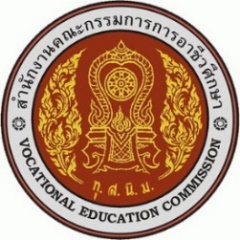 แผนการจัดการเรียนรู้มุ่งเน้นสมรรถนะหลักปรัชญาของเศรษฐกิจพอเพียงชื่อวิชา			รหัสวิชา 		ทฤษฎี	ปฏิบัติ	หน่วยกิต	 หลักสูตรประกาศนียบัตรวิชาชีพ  หลักสูตรประกาศนียบัตรวิชาชีพชั้นสูงประเภทวิชา					สาขาวิชา					สาขางาน					จัดทำโดยชื่อ					วิทยาลัยอาชีวศึกษาภูเก็ตสำนักงานคณะกรรมการการอาชีวศึกษากระทรวงศึกษาธิการหลักสูตรรายวิชาชื่อวิชา					รหัสวิชา 		ทฤษฎี		ปฏิบัติ...	หน่วยกิต  หลักสูตรประกาศนียบัตรวิชาชีพ                    หลักสูตรประกาศนียบัตรวิชาชีพชั้นสูงสาขาวิชา					ประเภทวิชา						จุดประสงค์รายวิชา	1. 													2. 													3. 													4. 													5. 												สมรรถนะรายวิชา	1. 													2. 													3. 													4. 													5. 												คำอธิบายรายวิชาตารางวิเคราะห์หลักสูตรรายวิชารหัสวิชา  ............................ ชื่อวิชา ........................................ จำนวน  .........หน่วยกิต ............... ชม./สัปดาห์หมายเหตุ 		1 =  ความจำ			2 = ความเข้าใจ			3 = การนำไปใช้			4 = วิเคราะห์			5 = สังเคราะห์			6 = ประเมินค่ากำหนดการสอนตลอดภาคเรียน หน่วยการเรียนรู้และสมรรถนะประจำหน่วยบันทึกหลังสอนสัปดาห์ที่	ชื่อวิชา										รหัสวิชา 		แผนกวิชา					วันที่สอน			หน่วยที่			รายการสอน									จำนวน		ชั่วโมงภาคเรียนที่					ปีการศึกษา						จำนวนผู้เรียนที่ ชั้น	กลุ่ม		จำนวน		คน เข้าเรียน 		คน ขาดเรียน		คน	         ชั้น	กลุ่ม		จำนวน		คน เข้าเรียน 		คน ขาดเรียน		คน1. เนื้อหาที่สอน (สาระสำคัญ)2. ผลการสอน3. ปัญหา อุปสรรค ที่เกิดขึ้นในระหว่างการเรียนการสอน4. แนวทางการแก้ปัญหาของครูผู้สอน (แนวทางการทำวิจัย)ลงชื่อ				ผู้สอน	   		ลงชื่อ				หัวหน้าแผนก       (				)                 	      	       (				)		/	/	                            			/	/	    หน่วยที่ชื่อหน่วยระดับพฤติกรรมที่พึงประสงค์ระดับพฤติกรรมที่พึงประสงค์ระดับพฤติกรรมที่พึงประสงค์ระดับพฤติกรรมที่พึงประสงค์ระดับพฤติกรรมที่พึงประสงค์ระดับพฤติกรรมที่พึงประสงค์ระดับพฤติกรรมที่พึงประสงค์ระดับพฤติกรรมที่พึงประสงค์รวมลำดับความสำคัญชั่วโมงหน่วยที่ชื่อหน่วยพุทธิพิสัยพุทธิพิสัยพุทธิพิสัยพุทธิพิสัยพุทธิพิสัยพุทธิพิสัยทักษะพิสัยจิตพิสัยรวมลำดับความสำคัญชั่วโมงหน่วยที่ชื่อหน่วย123456ทักษะพิสัยจิตพิสัยรวมลำดับความสำคัญชั่วโมง123456789รวมหน่วยที่ชื่อหน่วยการเรียนรู้จำนวนชั่วโมงสัปดาห์ที่123456789ชื่อหน่วยสมรรนถะประจำหน่วยสมรรนถะประจำหน่วยสมรรนถะประจำหน่วยชื่อหน่วยความรู้(พุทธิพิสัย)ทักษะ(ทักษะพิสัย)คุณลักษณะที่มีพึ่งประสงค์(จิตพิสัย)หน่วยที่ 1หน่วยที่ 2หน่วยที่ 3หน่วยที่ 4หน่วยที่ 5หน่วยที่ 6หน่วยที่ 7หน่วยที่ 8หน่วยที่ 9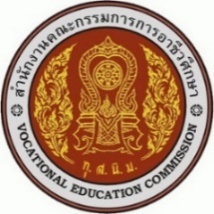 แผนการจัดการเรียนรู้มุ่งเน้นสมรรถนะหน่วยที่ .............ชื่อหน่วย .................................................................สอนครั้งที่ .........ชื่อหน่วย .................................................................ชั่วโมงรวม .........จำนวนชั่วโมง.....1. สาระสำคัญ………………………………………………………………………………………………………………………………………………………………………………………………………………………………………………………………………………………………………………………………………………………………………………………………………………………………………………………………………………………………………2. สมรรนะประจำหน่วย    2.1 ………………………………………………………………………………………………………………………………………………………    2.2 ………………………………………………………………………………………………………………………………………………………    2.3 ………………………………………………………………………………………………………………………………………………………3. จุดประสงค์การเรียนรู้     3.1 ด้านความรู้           3.1.1……………………………………………………………………………………………………….……………………………………           3.1.2 …………………………………………………………………………………………………….……………………………………     3.2 ด้านทักษะ           3.2.1 …………………………………………………………………………………………………….……………………………………           3.2.2 …………………………………………………………………………………………………….……………………………………     3.3 คุณลักษณะที่พึ่งประสงค์           3.3.1 …………………………………………………………………………………………………….……………………………………           3.3.2 …………………………………………………………………………………………………….……………………………………           3.3.2 …………………………………………………………………………………………………….……………………………………1. สาระสำคัญ………………………………………………………………………………………………………………………………………………………………………………………………………………………………………………………………………………………………………………………………………………………………………………………………………………………………………………………………………………………………………2. สมรรนะประจำหน่วย    2.1 ………………………………………………………………………………………………………………………………………………………    2.2 ………………………………………………………………………………………………………………………………………………………    2.3 ………………………………………………………………………………………………………………………………………………………3. จุดประสงค์การเรียนรู้     3.1 ด้านความรู้           3.1.1……………………………………………………………………………………………………….……………………………………           3.1.2 …………………………………………………………………………………………………….……………………………………     3.2 ด้านทักษะ           3.2.1 …………………………………………………………………………………………………….……………………………………           3.2.2 …………………………………………………………………………………………………….……………………………………     3.3 คุณลักษณะที่พึ่งประสงค์           3.3.1 …………………………………………………………………………………………………….……………………………………           3.3.2 …………………………………………………………………………………………………….……………………………………           3.3.2 …………………………………………………………………………………………………….……………………………………1. สาระสำคัญ………………………………………………………………………………………………………………………………………………………………………………………………………………………………………………………………………………………………………………………………………………………………………………………………………………………………………………………………………………………………………2. สมรรนะประจำหน่วย    2.1 ………………………………………………………………………………………………………………………………………………………    2.2 ………………………………………………………………………………………………………………………………………………………    2.3 ………………………………………………………………………………………………………………………………………………………3. จุดประสงค์การเรียนรู้     3.1 ด้านความรู้           3.1.1……………………………………………………………………………………………………….……………………………………           3.1.2 …………………………………………………………………………………………………….……………………………………     3.2 ด้านทักษะ           3.2.1 …………………………………………………………………………………………………….……………………………………           3.2.2 …………………………………………………………………………………………………….……………………………………     3.3 คุณลักษณะที่พึ่งประสงค์           3.3.1 …………………………………………………………………………………………………….……………………………………           3.3.2 …………………………………………………………………………………………………….……………………………………           3.3.2 …………………………………………………………………………………………………….……………………………………แผนการจัดการเรียนรู้มุ่งเน้นสมรรถนะหน่วยที่ .............ชื่อหน่วย .................................................................สอนครั้งที่ .........ชื่อหน่วย .................................................................ชั่วโมงรวม .........จำนวนชั่วโมง.....4. เนื้อหาสาระการเรียนรู้…………………………………………………………………………………………………………………………………………………………………………………………………………………………………………………………………………………………………………………………………………………………………………………………………………………………………………………………………………………………………………………………………………………………………………………………………………………………………………………………………………………………………………………………………………………………………………………………………………………………………………………………………………………………………………………………………………………………………………………………………………………………………………………………………………………………………………………………………………………………………………………………………………………………………………………………………………………………………………………………………………………………………………………………………………………………………………………………………………………………………………………………………………………………………………………………………………………………………………………………………………………………………………………………………………………………………………………………………………………………………………………………………………………………………………………………………………………………………………………………………………………………………………………………………………………………………………………………………………………………………………………………………………………………………………………………………………………………………………………………………………………………………………………………………………………………………………………………………………………………………………………………………………………………………………………………………………………………………………………………………………………………………………………………………………………………………………………………………………………………………………………………………………………………………………………………………………………………………………………………………………………………………………………………………………………………………………………………………………………………………………………………………………………………………………………………………………………………………………………………………………………………………………………………………………………………………………………………………………………………………………..………………………………………………………………………………………………………………………………………………..4. เนื้อหาสาระการเรียนรู้…………………………………………………………………………………………………………………………………………………………………………………………………………………………………………………………………………………………………………………………………………………………………………………………………………………………………………………………………………………………………………………………………………………………………………………………………………………………………………………………………………………………………………………………………………………………………………………………………………………………………………………………………………………………………………………………………………………………………………………………………………………………………………………………………………………………………………………………………………………………………………………………………………………………………………………………………………………………………………………………………………………………………………………………………………………………………………………………………………………………………………………………………………………………………………………………………………………………………………………………………………………………………………………………………………………………………………………………………………………………………………………………………………………………………………………………………………………………………………………………………………………………………………………………………………………………………………………………………………………………………………………………………………………………………………………………………………………………………………………………………………………………………………………………………………………………………………………………………………………………………………………………………………………………………………………………………………………………………………………………………………………………………………………………………………………………………………………………………………………………………………………………………………………………………………………………………………………………………………………………………………………………………………………………………………………………………………………………………………………………………………………………………………………………………………………………………………………………………………………………………………………………………………………………………………………………………………………………………………………………………………..………………………………………………………………………………………………………………………………………………..4. เนื้อหาสาระการเรียนรู้…………………………………………………………………………………………………………………………………………………………………………………………………………………………………………………………………………………………………………………………………………………………………………………………………………………………………………………………………………………………………………………………………………………………………………………………………………………………………………………………………………………………………………………………………………………………………………………………………………………………………………………………………………………………………………………………………………………………………………………………………………………………………………………………………………………………………………………………………………………………………………………………………………………………………………………………………………………………………………………………………………………………………………………………………………………………………………………………………………………………………………………………………………………………………………………………………………………………………………………………………………………………………………………………………………………………………………………………………………………………………………………………………………………………………………………………………………………………………………………………………………………………………………………………………………………………………………………………………………………………………………………………………………………………………………………………………………………………………………………………………………………………………………………………………………………………………………………………………………………………………………………………………………………………………………………………………………………………………………………………………………………………………………………………………………………………………………………………………………………………………………………………………………………………………………………………………………………………………………………………………………………………………………………………………………………………………………………………………………………………………………………………………………………………………………………………………………………………………………………………………………………………………………………………………………………………………………………………………………………………………………..………………………………………………………………………………………………………………………………………………..แผนการจัดการเรียนรู้มุ่งเน้นสมรรถนะหน่วยที่ .............ชื่อหน่วย .................................................................สอนครั้งที่ .........ชื่อหน่วย .................................................................ชั่วโมงรวม .........จำนวนชั่วโมง.....5.1 การนำเข้าสู่บทเรียน……………………………………………………………………………………………………………………………………………………………………………………………………………………………………………………………………………………………………………………………………………………………………………………………………………………………………………………………………………………………………………………………………………………………………………………………………………………………………………………………………………………………………………………………………………………………………………………………………………………………………………5.2 การเรียนรู้……………………………………………………………………………………………………………………………………………………………………………………………………………………………………………………………………………………………………………………………………………………………………………………………………………………………………………………………………………………………………………………………………………………………………………………………………………………………………………………………………………………………………………………………………………………………………………………………………………………………………………5.3 การสรุป………………………………………………………………………………………………………………………………………………………………………………………………………………………………………………………………………………………………………………………………………………………………………………………………………………………………………………………………………………………………………………………………………………………………………………………………………………………………………………………………………………………………………………………………………………………………………………………………………………………………………………5.4 การวัดผลและประเมิน……………………………………………………………………………………………………………………………………………………………………………………………………………………………………………………………………………………………………………………………………………………………………………………………………………………………………………………..………………………………………………………………………………………………………………………………………………..5.1 การนำเข้าสู่บทเรียน……………………………………………………………………………………………………………………………………………………………………………………………………………………………………………………………………………………………………………………………………………………………………………………………………………………………………………………………………………………………………………………………………………………………………………………………………………………………………………………………………………………………………………………………………………………………………………………………………………………………………………5.2 การเรียนรู้……………………………………………………………………………………………………………………………………………………………………………………………………………………………………………………………………………………………………………………………………………………………………………………………………………………………………………………………………………………………………………………………………………………………………………………………………………………………………………………………………………………………………………………………………………………………………………………………………………………………………………5.3 การสรุป………………………………………………………………………………………………………………………………………………………………………………………………………………………………………………………………………………………………………………………………………………………………………………………………………………………………………………………………………………………………………………………………………………………………………………………………………………………………………………………………………………………………………………………………………………………………………………………………………………………………………………5.4 การวัดผลและประเมิน……………………………………………………………………………………………………………………………………………………………………………………………………………………………………………………………………………………………………………………………………………………………………………………………………………………………………………………..………………………………………………………………………………………………………………………………………………..5.1 การนำเข้าสู่บทเรียน……………………………………………………………………………………………………………………………………………………………………………………………………………………………………………………………………………………………………………………………………………………………………………………………………………………………………………………………………………………………………………………………………………………………………………………………………………………………………………………………………………………………………………………………………………………………………………………………………………………………………………5.2 การเรียนรู้……………………………………………………………………………………………………………………………………………………………………………………………………………………………………………………………………………………………………………………………………………………………………………………………………………………………………………………………………………………………………………………………………………………………………………………………………………………………………………………………………………………………………………………………………………………………………………………………………………………………………………5.3 การสรุป………………………………………………………………………………………………………………………………………………………………………………………………………………………………………………………………………………………………………………………………………………………………………………………………………………………………………………………………………………………………………………………………………………………………………………………………………………………………………………………………………………………………………………………………………………………………………………………………………………………………………………5.4 การวัดผลและประเมิน……………………………………………………………………………………………………………………………………………………………………………………………………………………………………………………………………………………………………………………………………………………………………………………………………………………………………………………..………………………………………………………………………………………………………………………………………………..แผนการจัดการเรียนรู้มุ่งเน้นสมรรถนะหน่วยที่ .............ชื่อหน่วย .................................................................สอนครั้งที่ .........ชื่อหน่วย .................................................................ชั่วโมงรวม .........จำนวนชั่วโมง.....6. สื่อการเรียนรู้/แหล่งการเรียนรู้    6.1 สื่อสิ่งพิมพ์………………………………………………………………………………………………………………………………………………………………………………………………………………………………………………………………………………………………………………………………………………………………………………………………………………………………………………………………………………………………………    6.2 สื่อโสตทัศน์ (ถ้ามี)………………………………………………………………………………………………………………………………………………………………………………………………………………………………………………………………………………………………………………………………………………………………………………………………………………………………………………………………………………………………………    6.3 หุ่นจำลองหรือของจริง (ถ้ามี)………………………………………………………………………………………………………………………………………………………………………………………………………………………………………………………………………………………………………………………………………………………………………………………………………………………………………………………………………………………………………    6.4 อื่นๆ (ถ้ามี)……………………………………………………………………………………………………………………………………………………………………………………………………………………………………………………………………………………………………………………………………………………………………………………………………………………………………………………..7. เอกสารประกอบการเรียนรู้ (ใบความรู้ ใบงาน ใบมอบหมายงาน ฯลฯ)………………………………………………………………………………………………………………………………………………………………………………………………………………………………………………………………………………………………………………………………………………………………………………………………………………………………………………………8. การบูรณาการ/ความสัมพันธ์กับวิชาอื่น………………………………………………………………………………………………………………………………………………………………………………………………………………………………………………………………………………………………………………………………………………………………………………………………………………………………………………………6. สื่อการเรียนรู้/แหล่งการเรียนรู้    6.1 สื่อสิ่งพิมพ์………………………………………………………………………………………………………………………………………………………………………………………………………………………………………………………………………………………………………………………………………………………………………………………………………………………………………………………………………………………………………    6.2 สื่อโสตทัศน์ (ถ้ามี)………………………………………………………………………………………………………………………………………………………………………………………………………………………………………………………………………………………………………………………………………………………………………………………………………………………………………………………………………………………………………    6.3 หุ่นจำลองหรือของจริง (ถ้ามี)………………………………………………………………………………………………………………………………………………………………………………………………………………………………………………………………………………………………………………………………………………………………………………………………………………………………………………………………………………………………………    6.4 อื่นๆ (ถ้ามี)……………………………………………………………………………………………………………………………………………………………………………………………………………………………………………………………………………………………………………………………………………………………………………………………………………………………………………………..7. เอกสารประกอบการเรียนรู้ (ใบความรู้ ใบงาน ใบมอบหมายงาน ฯลฯ)………………………………………………………………………………………………………………………………………………………………………………………………………………………………………………………………………………………………………………………………………………………………………………………………………………………………………………………8. การบูรณาการ/ความสัมพันธ์กับวิชาอื่น………………………………………………………………………………………………………………………………………………………………………………………………………………………………………………………………………………………………………………………………………………………………………………………………………………………………………………………6. สื่อการเรียนรู้/แหล่งการเรียนรู้    6.1 สื่อสิ่งพิมพ์………………………………………………………………………………………………………………………………………………………………………………………………………………………………………………………………………………………………………………………………………………………………………………………………………………………………………………………………………………………………………    6.2 สื่อโสตทัศน์ (ถ้ามี)………………………………………………………………………………………………………………………………………………………………………………………………………………………………………………………………………………………………………………………………………………………………………………………………………………………………………………………………………………………………………    6.3 หุ่นจำลองหรือของจริง (ถ้ามี)………………………………………………………………………………………………………………………………………………………………………………………………………………………………………………………………………………………………………………………………………………………………………………………………………………………………………………………………………………………………………    6.4 อื่นๆ (ถ้ามี)……………………………………………………………………………………………………………………………………………………………………………………………………………………………………………………………………………………………………………………………………………………………………………………………………………………………………………………..7. เอกสารประกอบการเรียนรู้ (ใบความรู้ ใบงาน ใบมอบหมายงาน ฯลฯ)………………………………………………………………………………………………………………………………………………………………………………………………………………………………………………………………………………………………………………………………………………………………………………………………………………………………………………………8. การบูรณาการ/ความสัมพันธ์กับวิชาอื่น………………………………………………………………………………………………………………………………………………………………………………………………………………………………………………………………………………………………………………………………………………………………………………………………………………………………………………………แผนการจัดการเรียนรู้มุ่งเน้นสมรรถนะหน่วยที่ .............ชื่อหน่วย .................................................................สอนครั้งที่ .........ชื่อหน่วย .................................................................ชั่วโมงรวม .........จำนวนชั่วโมง.....9. การวัดและประเมินผล    9.1 ก่อนเรียน……………………………………………………………………………………………………………………………………………………………………………………………………………………………………………………………………………………………………………………………………………………………………………………………………………………………………………………………………………………………………………………………………………………………………………………………………………………………………………………………………………………………………………………………………………………………………………………………………………………………………………    9.2 ขณะเรียน……………………………………………………………………………………………………………………………………………………………………………………………………………………………………………………………………………………………………………………………………………………………………………………………………………………………………………………………………………………………………………………………………………………………………………………………………………………………………………………………………………………………………………………………………………………………………………………………………………………………………………    9.3 หลังเรียน……………………………………………………………………………………………………………………………………………………………………………………………………………………………………………………………………………………………………………………………………………………………………………………………………………………………………………………………………………………………………………………………………………………………………………………………………………………………………………………………………………………………………………………………………………………………………………………………………………………………………………9. การวัดและประเมินผล    9.1 ก่อนเรียน……………………………………………………………………………………………………………………………………………………………………………………………………………………………………………………………………………………………………………………………………………………………………………………………………………………………………………………………………………………………………………………………………………………………………………………………………………………………………………………………………………………………………………………………………………………………………………………………………………………………………………    9.2 ขณะเรียน……………………………………………………………………………………………………………………………………………………………………………………………………………………………………………………………………………………………………………………………………………………………………………………………………………………………………………………………………………………………………………………………………………………………………………………………………………………………………………………………………………………………………………………………………………………………………………………………………………………………………………    9.3 หลังเรียน……………………………………………………………………………………………………………………………………………………………………………………………………………………………………………………………………………………………………………………………………………………………………………………………………………………………………………………………………………………………………………………………………………………………………………………………………………………………………………………………………………………………………………………………………………………………………………………………………………………………………………9. การวัดและประเมินผล    9.1 ก่อนเรียน……………………………………………………………………………………………………………………………………………………………………………………………………………………………………………………………………………………………………………………………………………………………………………………………………………………………………………………………………………………………………………………………………………………………………………………………………………………………………………………………………………………………………………………………………………………………………………………………………………………………………………    9.2 ขณะเรียน……………………………………………………………………………………………………………………………………………………………………………………………………………………………………………………………………………………………………………………………………………………………………………………………………………………………………………………………………………………………………………………………………………………………………………………………………………………………………………………………………………………………………………………………………………………………………………………………………………………………………………    9.3 หลังเรียน……………………………………………………………………………………………………………………………………………………………………………………………………………………………………………………………………………………………………………………………………………………………………………………………………………………………………………………………………………………………………………………………………………………………………………………………………………………………………………………………………………………………………………………………………………………………………………………………………………………………………………